Objective Activity Reflection TemplateDate: Names of osteopaths discussing the case: 1. Brief description of case (all identifying factors to be removed): 2. What went well in the case?3. What went less well in the case?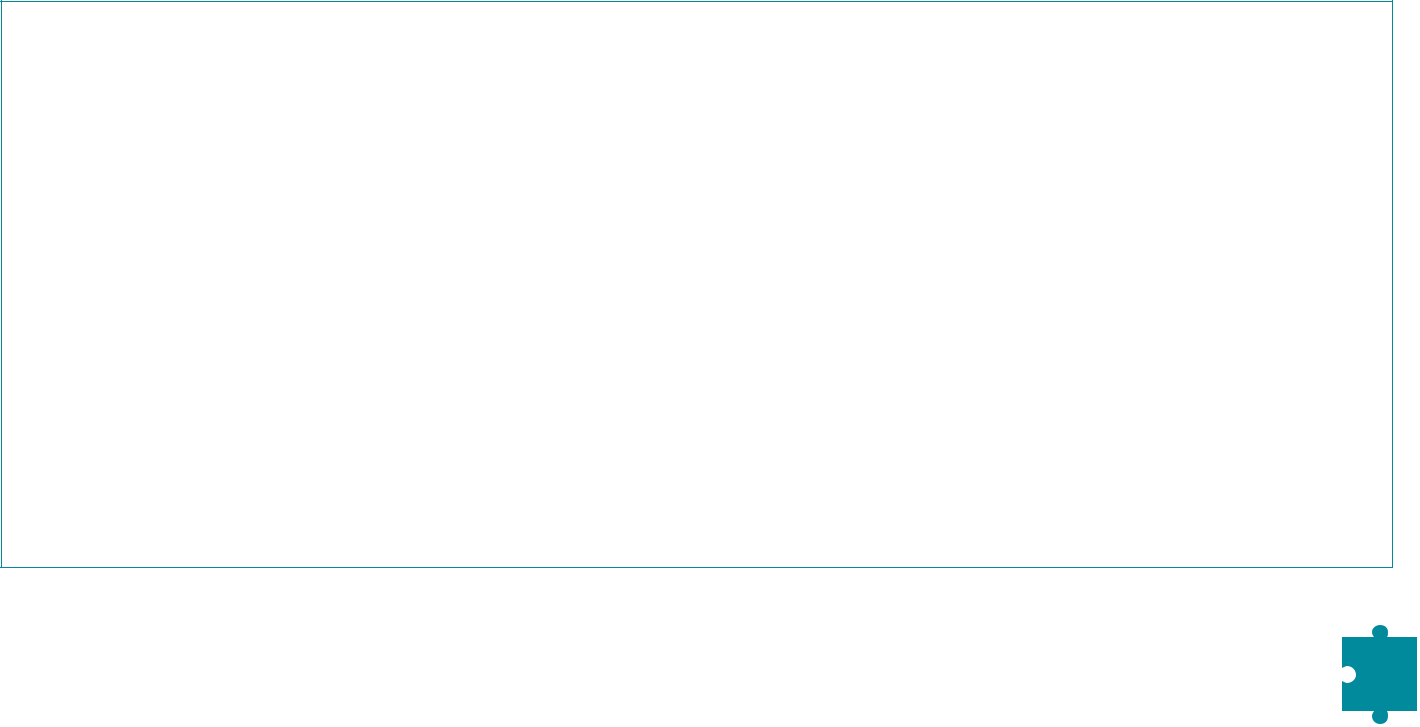 15 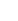 4. What would you do differently next time?What happened? For example, was there was a miscommunication between you and your patient?5. What impact is this activity likely to have on your practice as an osteopath?For example, in order to avoid future miscommunications, I discussed this case with another osteopath to get a different perspective. The feedback provided was … And I reviewed the OPS standards in theme A in relation to communication and consent.6. Has the activity highlighted any other learning needs, and, if so, how do you plan to meet these?For example, are you planning any further activities as a result of undertaking this one?5. Which themes of the Osteopathic Practice Standards have you discussed today?Communication andCommunication andCommunication andKnowledge, skills andKnowledge, skills andKnowledge, skills andSafety and quality inSafety and quality inSafety and quality inProfessionalismProfessionalismProfessionalismpatient partnershipperformancepracticepatient partnershipperformancepractice